Clothing INC    				                        Phone: 989-323-3332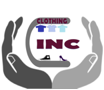 Strickler Center   				                                  1114 W High St       website:  clothinginc.org				            Mt Pleasant MI 48858                                                         Email:  kaye@clothinginc.org           		            Email: bryan@clothinginc.orgJanuary 18, 2019, To Our Community Partners:Thank you for being a vital part of Clothing INC last year, 2018. As always, our mission is to provide free clothing to anyone in need and you are helping make this happen. We are completely funded by grants and private donations connecting with new donors who might help us with our funding for 2019 so we may continue fulfill our mission of providing free clothes to anyone in need.Letters of support from people or partnering agencies who can share what impact we have made on their organizations and the people they serve help donors to have proof that we are meeting our mission. Additional funding this year will focus on assistance in:  Educational partnerships, Funding for 2X and larger clothes, Funding for kids shoes and Adult size 12 and larger shoes; Operational expenses and renovations costs for our planned move into a larger space at the Strickler Center.If you feel you can write a letter of support that shares how Clothing INC has helped your organization in 2018 by February 7th, we would GREATLY appreciate it. You may email it to kaye.peasley@gmail.com. 